Example knitr/R Markdown documentEwen Harrison21/5/2018Table 1 - DemographicsTable 2 - Association between tumour factors and 5 year mortalityFigure 1 - Association between tumour factors and 5 year mortality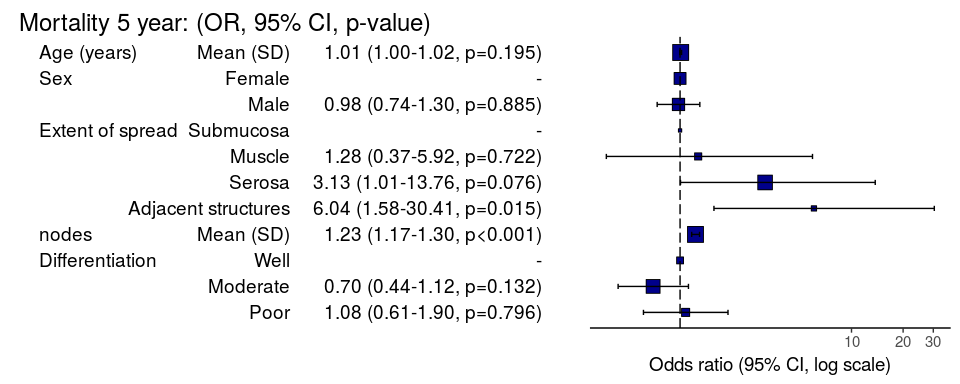 Dependent: DifferentiationWellModeratePoorpAge (years)Mean (SD)60.2 (12.8)59.9 (11.7)59 (12.8)0.788SexFemale51 (11.6)314 (71.7)73 (16.7)0.400Male42 (9.0)349 (74.6)77 (16.5)Extent of spreadSubmucosa5 (25.0)12 (60.0)3 (15.0)0.081Muscle12 (11.8)78 (76.5)12 (11.8)Serosa76 (10.2)542 (72.8)127 (17.0)Adjacent structures0 (0.0)31 (79.5)8 (20.5)nodesMean (SD)2.7 (2.2)3.6 (3.4)4.7 (4.4)<0.001Mortality 5 yearAliveDiedOR (univariable)OR (multivariable)Age (years)Mean (SD)59.8 (11.4)59.9 (12.5)1.00 (0.99-1.01, p=0.986)1.01 (1.00-1.02, p=0.195)SexFemale243 (47.6)194 (48.0)--Male268 (52.4)210 (52.0)0.98 (0.76-1.27, p=0.889)0.98 (0.74-1.30, p=0.885)Extent of spreadSubmucosa16 (3.1)4 (1.0)--Muscle78 (15.3)25 (6.2)1.28 (0.42-4.79, p=0.681)1.28 (0.37-5.92, p=0.722)Serosa401 (78.5)349 (86.4)3.48 (1.26-12.24, p=0.027)3.13 (1.01-13.76, p=0.076)Adjacent structures16 (3.1)26 (6.4)6.50 (1.98-25.93, p=0.004)6.04 (1.58-30.41, p=0.015)nodesMean (SD)2.7 (2.4)4.9 (4.4)1.24 (1.18-1.30, p<0.001)1.23 (1.17-1.30, p<0.001)DifferentiationWell52 (10.5)40 (10.1)--Moderate382 (76.9)269 (68.1)0.92 (0.59-1.43, p=0.694)0.70 (0.44-1.12, p=0.132)Poor63 (12.7)86 (21.8)1.77 (1.05-3.01, p=0.032)1.08 (0.61-1.90, p=0.796)